2023 Latvia Holidays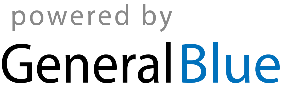 Latvia 2023 CalendarLatvia 2023 CalendarLatvia 2023 CalendarLatvia 2023 CalendarLatvia 2023 CalendarLatvia 2023 CalendarLatvia 2023 CalendarLatvia 2023 CalendarLatvia 2023 CalendarLatvia 2023 CalendarLatvia 2023 CalendarLatvia 2023 CalendarLatvia 2023 CalendarLatvia 2023 CalendarLatvia 2023 CalendarLatvia 2023 CalendarLatvia 2023 CalendarLatvia 2023 CalendarLatvia 2023 CalendarLatvia 2023 CalendarLatvia 2023 CalendarLatvia 2023 CalendarLatvia 2023 CalendarJanuaryJanuaryJanuaryJanuaryJanuaryJanuaryJanuaryFebruaryFebruaryFebruaryFebruaryFebruaryFebruaryFebruaryMarchMarchMarchMarchMarchMarchMarchSuMoTuWeThFrSaSuMoTuWeThFrSaSuMoTuWeThFrSa123456712341234891011121314567891011567891011151617181920211213141516171812131415161718222324252627281920212223242519202122232425293031262728262728293031AprilAprilAprilAprilAprilAprilAprilMayMayMayMayMayMayMayJuneJuneJuneJuneJuneJuneJuneSuMoTuWeThFrSaSuMoTuWeThFrSaSuMoTuWeThFrSa11234561232345678789101112134567891091011121314151415161718192011121314151617161718192021222122232425262718192021222324232425262728292829303125262728293030JulyJulyJulyJulyJulyJulyJulyAugustAugustAugustAugustAugustAugustAugustSeptemberSeptemberSeptemberSeptemberSeptemberSeptemberSeptemberSuMoTuWeThFrSaSuMoTuWeThFrSaSuMoTuWeThFrSa1123451223456786789101112345678991011121314151314151617181910111213141516161718192021222021222324252617181920212223232425262728292728293031242526272829303031OctoberOctoberOctoberOctoberOctoberOctoberOctoberNovemberNovemberNovemberNovemberNovemberNovemberNovemberDecemberDecemberDecemberDecemberDecemberDecemberDecemberSuMoTuWeThFrSaSuMoTuWeThFrSaSuMoTuWeThFrSa1234567123412891011121314567891011345678915161718192021121314151617181011121314151622232425262728192021222324251718192021222329303126272829302425262728293031Jan 1	New Year’s DayApr 7	Good FridayApr 9	Easter SundayApr 10	Easter MondayMay 1	Labour DayMay 4	Restoration of Independence dayMay 14	Mother’s DayJun 23	Midsummer EveJun 24	MidsummerNov 18	Republic DayNov 20	Republic Day (substitute day)Dec 24	Christmas EveDec 25	Christmas DayDec 26	Boxing DayDec 31	New Year’s Eve